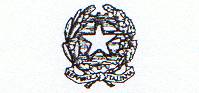 LOGO SCUOLAProt n° ______VALUTAZIONE DEL PERIODO DI PROVA(art. 14 del DM 850/2015)PREMESSA     __ l__ docente nat__ a ____________________________________(__) il ______________  è stato assunto a tempo indeterminato ai fini giuridici dal ______________ ed economici dal ______________ per l’insegnamento di ___________________ (classe di concorso), ai sensi della legge (o per concorso) ________________ e pertanto ha sostenuto il periodo di prova nell’anno scolastico __________________ in questa Istituzione Scolastica,  dove è stato impegnato nelle seguenti attività didattiche: __________________________________________________________Periodo di formazione e di prova per i docenti neo-assunti. orientamenti forniti dal MIUR con nota  AOODGPER.REGISTRO UFFICIALE(U).0033989.02-08-2017;indicazioni operative fornite dall’USR Lazio con nota  MIUR.AOODRLA.REGISTRO UFFICIALE(U).0031393.30-10-2017:adempimenti finali forniti dall’USR Lazio con nota  MIUR.AOODRLA.REGISTRO UFFICIALE(U).0021449.16-05-2018A) Attestazione dell'espletamento del servizio per non meno di 180 giorni di servizio e 120       giorni di attività didattiche     In tale anno scolastico il prof.                          ha prestato servizio per oltre 180 giorni, avendo usufruito dei seguenti periodi di assenza:     dal __________ al  __________ gg_____  	dal __________ al  __________ gg_____     dal __________ al  __________ gg_____  	dal __________ al  __________ gg_____     dal __________ al  __________ gg_____  	dal __________ al  __________ gg_____ATTIVITA’ DI FORMAZIONEIl docente ha partecipato alle attività formative previste dall’art. 6 del DM 850/2015 seguito dal tutor assegnato prof.   In particolare ha svolto le attività formative previste per il periodo di prova,  incontri propedeutici e di restituzione finale, laboratori formativi,  “ peer to peer ” e osservazione in classe, formazione on-line, come si rileva dall’attestazione Indire sulle attività formative svolte.Il docente ha tracciato il proprio bilancio delle competenze iniziale, in forma di autovalutazione strutturata, in collaborazione con il tutor.In data……..….il dirigente scolastico ed il docente neo assunto, sulla base del bilancio delle competenze, sentito il docente tutor e tenuto conto dei bisogni della scuola, hanno stabilito, con  un apposito patto per lo sviluppo professionale,  gli obiettivi di sviluppo delle competenze, da raggiungere mediante le attività formative ed attraverso le risorse della scuola.B) Attestazione del percorso formativo svolto dal docente neo assunto:attestato, rilasciato dal Dirigente scolastico – Direttore del Corso della scuola-polo  di   svolgimento delle attività di formazione  in presenza: (incontri iniziali e finali, laboratori      formativi ovvero visite in scuole innovative) per  un totale di - 18 ore in presenza con   massimo il  25% di assenze);obbligo di formazione on line su Piattaforma INDIRE (20 h) – Rilascio Attestazione direttamente dalla Piattaforma INDIRE:Documentazione prodotta sulla piattaforma INDIRE – bilancio iniziale e finale delle competenze, portfolio, curriculum formativo, laboratori formativi, attività didattiche, bisogni formativi,…C) Attestazione dell'espletamento delle attività “peer to peer  (12 ore) Si attesta che sono state svolte presso la scuola …………………….. le attività “peer to peer” – formazione tra pari ed attività di osservazione per n. 12  ore;   conseguentemente    il docente è in possesso  del requisito di cui all'art. 9, comma 2 del DM 850/2015.ALTRI ELEMENTI INFORMATIVI O EVIDENZA UTILI ALL’ESPRESSIONE DEL PAREREIl dirigente scolastico ha effettuato una visita didattica in classe in data……………….….  Non sono emersi fatti o situazioni in contrasto con il corretto possesso ed esercizio delle necessarie competenze culturali, disciplinari, didattiche,  metodologiche nonché di quelle relazionali ed organizzative.Considerato che, a seguito dell'invio della necessaria documentazione da parte di questo                               Ufficio al Comitato per la valutazione del servizio del docente, nonché del                              colloquio del docente stesso col Comitato, questo in data ha espresso                              parere favorevole in merito alla conferma in ruolo del neo docente;Alla luce di tali valutazioni e degli altri elementi di giudizio personalmente acquisiti, si riferisce quanto segue sulle capacità professionali è didattiche e sul comportamento del docente: Il prof…………………….……………ha evidenziato:corretto possesso ed esercizio delle competenze culturali, disciplinari, didattiche e metodologiche, con riferimento ai nuclei fondanti dei saperi e ai traguardi di competenza e agli obiettivi di apprendimento previsti dagli ordinamenti vigenti;corretto possesso ed esercizio delle competenze relazionali, organizzative e gestionali;osservanza dei doveri connessi con lo status di dipendente pubblico e inerenti la funzione docente;partecipazione alle attività formative e raggiungimento degli obiettivi dalle stesse previste.Tutto ciò esaminato e valutato, tenendo conto dell’istruttoria compiuta, con  particolare riferimento a quanto disposto agli art. 4 e 5, e al parere di cui all’articolo 13 del DM 850/2015SI ESPRIME PARERE FAVOREVOLE sul periodo di prova del medesimo docente e se ne propone la conferma in ruolo.                                    li ______________	                     IL DIRIGENTE SCOLASTICO							   ___________________________________